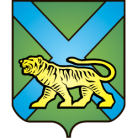 ТЕРРИТОРИАЛЬНАЯ ИЗБИРАТЕЛЬНАЯ КОМИССИЯ
ГОРОДА УССУРИЙСКАРЕШЕНИЕг. УссурийскО назначении членов участковыхизбирательных комиссий с правом решающего голосаизбирательных участков №№ 2807, 2808, 2818, 2869На основании решения территориальной избирательной комиссии города Уссурийска от 07 августа 2016 года № 205/34 «Об освобождении членов участковых избирательных комиссий  с правом решающего голоса избирательных участков №№ 2807, 2808, 2818, 2821, 2831, 2869»,  пунктом 10 статьи 32 Избирательного Кодекса Приморского края, решением Избирательной комиссии Приморского края от 15 мая 2013 года №  860/138 «О кандидатурах, зачисленных в резерв  составов участковых комиссий Приморского края  избирательных участков с № 2801 по № 2869,    с № 3801 по № 3831»,  решением Избирательной комиссии Приморского края от 29 августа 2016 года № 2853/368 «О кандидатурах, дополнительно зачисленных в резерв  составов участковых комиссий Приморского края  избирательных участков № 3806, № 3807, № 3814, № 3823, группы с № 2801 по № 2869, с         № 2880 по № 2899», территориальная избирательная комиссия города УссурийскаРЕШИЛА:Назначить членом участковой избирательной комиссии с правом решающего голоса избирательного участка № 2807 Захаркина Евгения Викторовича, 01.05.1977 года рождения, образование высшее, ИП Захаркин Е.В., кандидатура предложена Политической партией ЛДПР – Либерально-демократическая партия России.Назначить членом участковой избирательной комиссии с правом решающего голоса избирательного участка № 2808 Черенкову Валентину Леонидовну, 09.03.1955 года рождения, образование среднее профессиональное, пенсионера, кандидатура предложена собранием избирателей по месту жительства: г. Уссурийск, ул. Сергея Ушакова, д. 31. Назначить членом участковой избирательной комиссии с правом решающего голоса избирательного участка № 2818 Ященко Ирину Владимировну, 30.07.1983 года рождения, образование высшее, временно неработающую, кандидатура предложена собранием избирателей по месту жительства: г. Уссурийск, ул. Ленинградская, д.43Назначить членом участковой избирательной комиссии с правом решающего голоса избирательного участка № 2869 Мацак Данила Викторовича 14.12.1995 года рождения, образование средне-специальное, временно неработающего, кандидатура предложена Политической партией ЛДПР – Либерально-демократическая партия России.Направить настоящее решение в участковые избирательные комиссии избирательных участков №№ 2807, 2808, 2818, 2869 для сведения.Выдать членам участковых избирательных комиссий с правом решающего голоса избирательных участков №№ 2807, 2808, 2818, 2869 Захаркину Е.В., Черенковой В.Л., Ященко И.В., Мацак Д.В. удостоверения установленного образца.Разместить настоящее решение на официальном сайте администрации Уссурийского городского округа в разделе «Территориальная избирательная комиссия города Уссурийска» в информационно-телекоммуникационной сети «Интернет».Председатель комиссии			                 	              О.М. МихайловаСекретарь комиссии						                  С.В. Хамайко17 сентября 2016 года                       № 240/37